Assessor Form – COVID 19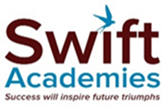 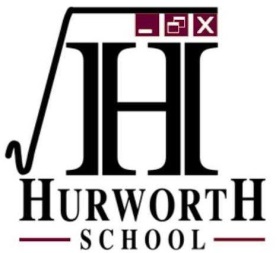 Assessor’s Signature:								Date: Print Name: 	 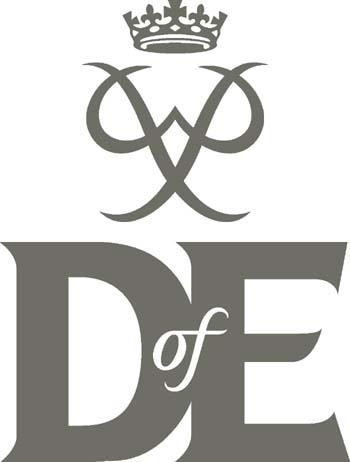 Position:       NAME: LEVEL: TIMESCALE:  SECTION: SECTION: DofE  ID number:Aims/goals: Aims/goals: Aims/goals: Start Date:End Date:No. Sessions:Participants comments:Assessors comments: 